บันทึกข้อความ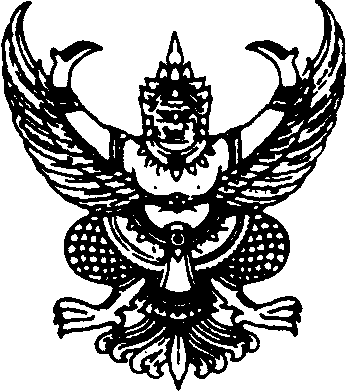 ส่วนราชการ                                                            โทร                                   ที่   	วันที่     เรื่อง   ขอส่งผลงานเพื่อเข้ารับการประเมินผลงานเพื่อแต่งตั้ง (เลื่อน) ให้ดำรงตำแหน่งประเภทวิชาการ           ระดับชำนาญการพิเศษ/ชำนาญการ ( ชื่อ-นามสกุล....................................... )เรียน  เลขานุการ คณะกรรมการประเมินสาขา.......................... (สายงาน....................................................) ผ่าน ผส.จด.ตามที่คณะกรรมการประเมินสาขา.......................... (สายงาน....................................................)  ได้พิจารณาผลงาน ในคราวประชุมครั้งที่ ..../25...... เมื่อวันที่.............................................. และมีมติให้ปรับแก้ไข
และเพิ่มเติมรายละเอียด โดยดำเนินการปรับแก้ไขภายใน ........ วัน  นับจากวันประเมิน นั้นข้าพเจ้า ..................................... ตำแหน่ง........................................ ชำนาญการ/ปฏิบัติการ
(ตำแหน่งเลขที่ ............) สังกัด.............................................................................. สำนักงานจัดรูปที่ดินกลาง 
ขอส่งผลงานซึ่งได้ดำเนินการปรับแก้ไขและเพิ่มเติมรายละเอียดให้สมบูรณ์ยิ่งขึ้น ตามมติที่ประชุมคณะกรรมการฯ เรียบร้อยแล้ว ตามที่แนบมาพร้อมนี้จึงเรียนมาเพื่อโปรดพิจารณา(ชื่อผู้ส่งผลงาน)   ตำแหน่ง...................................